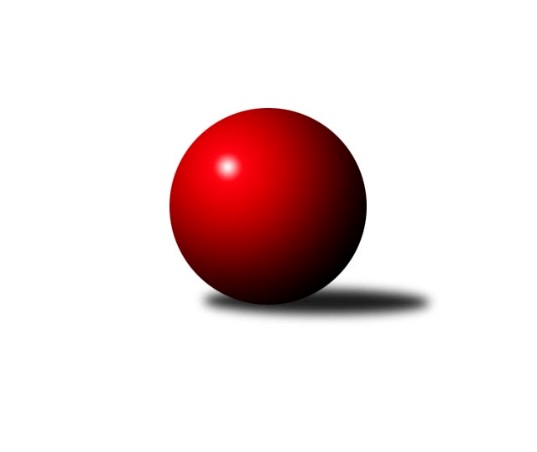 Č.5Ročník 2022/2023	18.6.2024 Okresní přebor OL PV 2022/2023Statistika 5. kolaTabulka družstev:		družstvo	záp	výh	rem	proh	skore	sety	průměr	body	plné	dorážka	chyby	1.	HKK Olomouc D	5	4	1	0	41 : 9 	(22.0 : 12.0)	1653	9	1146	507	30.6	2.	KK Lipník B	5	4	1	0	39 : 11 	(29.0 : 11.0)	1638	9	1142	497	28.4	3.	HKK Olomouc C	5	3	0	2	34 : 16 	(19.0 : 15.0)	1607	6	1136	472	30.6	4.	TJ Tatran Litovel C	4	3	0	1	24 : 16 	(15.5 : 16.5)	1621	6	1127	494	34.5	5.	TJ Prostějov C	5	3	0	2	24 : 26 	(17.0 : 17.0)	1642	6	1134	507	38.8	6.	TJ Prostějov D	5	3	0	2	22 : 28 	(16.5 : 17.5)	1591	6	1126	465	39	7.	SK Sigma A	5	2	0	3	24 : 26 	(13.0 : 21.0)	1579	4	1119	461	40.2	8.	Sokol Přemyslovice C	5	2	0	3	22 : 28 	(18.0 : 22.0)	1587	4	1115	472	37.2	9.	HKK Olomouc E	4	2	0	2	14 : 26 	(12.5 : 19.5)	1484	4	1070	413	48.5	10.	TJ Sokol Horka nad Moravou	4	1	0	3	16 : 24 	(13.0 : 13.0)	1633	2	1143	490	42.8	11.	KK Troubelice B	5	1	0	4	20 : 30 	(18.5 : 21.5)	1553	2	1103	450	47.4	12.	KK Šternberk	4	1	0	3	12 : 28 	(11.0 : 9.0)	1594	2	1131	463	29.3	13.	KK Troubelice A	4	0	0	4	8 : 32 	(11.0 : 21.0)	1510	0	1079	431	45Tabulka doma:		družstvo	záp	výh	rem	proh	skore	sety	průměr	body	maximum	minimum	1.	KK Lipník B	3	3	0	0	26 : 4 	(20.0 : 4.0)	1600	6	1641	1574	2.	TJ Tatran Litovel C	2	2	0	0	14 : 6 	(9.0 : 7.0)	1718	4	1785	1651	3.	HKK Olomouc E	2	2	0	0	14 : 6 	(11.5 : 4.5)	1587	4	1614	1560	4.	Sokol Přemyslovice C	3	2	0	1	18 : 12 	(14.0 : 10.0)	1620	4	1677	1579	5.	HKK Olomouc D	2	1	1	0	15 : 5 	(6.0 : 4.0)	1668	3	1682	1654	6.	HKK Olomouc C	2	1	0	1	14 : 6 	(10.0 : 6.0)	1670	2	1716	1623	7.	KK Šternberk	2	1	0	1	10 : 10 	(8.0 : 2.0)	1619	2	1619	1619	8.	SK Sigma A	2	1	0	1	10 : 10 	(5.0 : 5.0)	1611	2	1647	1574	9.	KK Troubelice B	2	1	0	1	10 : 10 	(8.5 : 7.5)	1587	2	1588	1586	10.	TJ Prostějov D	2	1	0	1	8 : 12 	(8.0 : 8.0)	1656	2	1675	1637	11.	TJ Prostějov C	3	1	0	2	12 : 18 	(11.0 : 13.0)	1625	2	1634	1614	12.	TJ Sokol Horka nad Moravou	2	0	0	2	6 : 14 	(4.0 : 6.0)	1571	0	1622	1520	13.	KK Troubelice A	3	0	0	3	6 : 24 	(9.5 : 14.5)	1546	0	1618	1504Tabulka venku:		družstvo	záp	výh	rem	proh	skore	sety	průměr	body	maximum	minimum	1.	HKK Olomouc D	3	3	0	0	26 : 4 	(16.0 : 8.0)	1648	6	1727	1598	2.	HKK Olomouc C	3	2	0	1	20 : 10 	(9.0 : 9.0)	1576	4	1638	1514	3.	TJ Prostějov C	2	2	0	0	12 : 8 	(6.0 : 4.0)	1650	4	1706	1594	4.	TJ Prostějov D	3	2	0	1	14 : 16 	(8.5 : 9.5)	1570	4	1647	1518	5.	KK Lipník B	2	1	1	0	13 : 7 	(9.0 : 7.0)	1658	3	1682	1633	6.	TJ Sokol Horka nad Moravou	2	1	0	1	10 : 10 	(9.0 : 7.0)	1664	2	1683	1644	7.	TJ Tatran Litovel C	2	1	0	1	10 : 10 	(6.5 : 9.5)	1573	2	1609	1536	8.	SK Sigma A	3	1	0	2	14 : 16 	(8.0 : 16.0)	1569	2	1668	1415	9.	KK Troubelice A	1	0	0	1	2 : 8 	(1.5 : 6.5)	1473	0	1473	1473	10.	KK Troubelice B	3	0	0	3	10 : 20 	(10.0 : 14.0)	1545	0	1584	1499	11.	Sokol Přemyslovice C	2	0	0	2	4 : 16 	(4.0 : 12.0)	1571	0	1596	1546	12.	KK Šternberk	2	0	0	2	2 : 18 	(3.0 : 7.0)	1582	0	1724	1440	13.	HKK Olomouc E	2	0	0	2	0 : 20 	(1.0 : 15.0)	1432	0	1449	1415Tabulka podzimní části:		družstvo	záp	výh	rem	proh	skore	sety	průměr	body	doma	venku	1.	HKK Olomouc D	5	4	1	0	41 : 9 	(22.0 : 12.0)	1653	9 	1 	1 	0 	3 	0 	0	2.	KK Lipník B	5	4	1	0	39 : 11 	(29.0 : 11.0)	1638	9 	3 	0 	0 	1 	1 	0	3.	HKK Olomouc C	5	3	0	2	34 : 16 	(19.0 : 15.0)	1607	6 	1 	0 	1 	2 	0 	1	4.	TJ Tatran Litovel C	4	3	0	1	24 : 16 	(15.5 : 16.5)	1621	6 	2 	0 	0 	1 	0 	1	5.	TJ Prostějov C	5	3	0	2	24 : 26 	(17.0 : 17.0)	1642	6 	1 	0 	2 	2 	0 	0	6.	TJ Prostějov D	5	3	0	2	22 : 28 	(16.5 : 17.5)	1591	6 	1 	0 	1 	2 	0 	1	7.	SK Sigma A	5	2	0	3	24 : 26 	(13.0 : 21.0)	1579	4 	1 	0 	1 	1 	0 	2	8.	Sokol Přemyslovice C	5	2	0	3	22 : 28 	(18.0 : 22.0)	1587	4 	2 	0 	1 	0 	0 	2	9.	HKK Olomouc E	4	2	0	2	14 : 26 	(12.5 : 19.5)	1484	4 	2 	0 	0 	0 	0 	2	10.	TJ Sokol Horka nad Moravou	4	1	0	3	16 : 24 	(13.0 : 13.0)	1633	2 	0 	0 	2 	1 	0 	1	11.	KK Troubelice B	5	1	0	4	20 : 30 	(18.5 : 21.5)	1553	2 	1 	0 	1 	0 	0 	3	12.	KK Šternberk	4	1	0	3	12 : 28 	(11.0 : 9.0)	1594	2 	1 	0 	1 	0 	0 	2	13.	KK Troubelice A	4	0	0	4	8 : 32 	(11.0 : 21.0)	1510	0 	0 	0 	3 	0 	0 	1Tabulka jarní části:		družstvo	záp	výh	rem	proh	skore	sety	průměr	body	doma	venku	1.	Sokol Přemyslovice C	0	0	0	0	0 : 0 	(0.0 : 0.0)	0	0 	0 	0 	0 	0 	0 	0 	2.	KK Lipník B	0	0	0	0	0 : 0 	(0.0 : 0.0)	0	0 	0 	0 	0 	0 	0 	0 	3.	KK Šternberk	0	0	0	0	0 : 0 	(0.0 : 0.0)	0	0 	0 	0 	0 	0 	0 	0 	4.	TJ Sokol Horka nad Moravou	0	0	0	0	0 : 0 	(0.0 : 0.0)	0	0 	0 	0 	0 	0 	0 	0 	5.	HKK Olomouc C	0	0	0	0	0 : 0 	(0.0 : 0.0)	0	0 	0 	0 	0 	0 	0 	0 	6.	TJ Prostějov D	0	0	0	0	0 : 0 	(0.0 : 0.0)	0	0 	0 	0 	0 	0 	0 	0 	7.	TJ Prostějov C	0	0	0	0	0 : 0 	(0.0 : 0.0)	0	0 	0 	0 	0 	0 	0 	0 	8.	HKK Olomouc D	0	0	0	0	0 : 0 	(0.0 : 0.0)	0	0 	0 	0 	0 	0 	0 	0 	9.	HKK Olomouc E	0	0	0	0	0 : 0 	(0.0 : 0.0)	0	0 	0 	0 	0 	0 	0 	0 	10.	KK Troubelice B	0	0	0	0	0 : 0 	(0.0 : 0.0)	0	0 	0 	0 	0 	0 	0 	0 	11.	KK Troubelice A	0	0	0	0	0 : 0 	(0.0 : 0.0)	0	0 	0 	0 	0 	0 	0 	0 	12.	SK Sigma A	0	0	0	0	0 : 0 	(0.0 : 0.0)	0	0 	0 	0 	0 	0 	0 	0 	13.	TJ Tatran Litovel C	0	0	0	0	0 : 0 	(0.0 : 0.0)	0	0 	0 	0 	0 	0 	0 	0 Zisk bodů pro družstvo:		jméno hráče	družstvo	body	zápasy	v %	dílčí body	sety	v %	1.	Martin Sekanina 	KK Lipník B 	10	/	5	(100%)		/		(%)	2.	Miloslav Vaculík 	KK Troubelice B 	10	/	5	(100%)		/		(%)	3.	Radek Hejtman 	HKK Olomouc D 	10	/	5	(100%)		/		(%)	4.	Jaroslav Koppa 	KK Lipník B 	8	/	4	(100%)		/		(%)	5.	Petr Vašíček 	HKK Olomouc C 	8	/	4	(100%)		/		(%)	6.	Pavel Močár ml.	Sokol Přemyslovice C 	8	/	4	(100%)		/		(%)	7.	Jiří Ocetek 	-- volný los -- 	8	/	4	(100%)		/		(%)	8.	Jiří Fiala 	TJ Tatran Litovel C 	8	/	5	(80%)		/		(%)	9.	Jiří Vodák 	TJ Sokol Horka nad Moravou 	8	/	5	(80%)		/		(%)	10.	František Zatloukal 	TJ Sokol Horka nad Moravou 	8	/	5	(80%)		/		(%)	11.	Magda Leitgebová 	TJ Prostějov D 	6	/	3	(100%)		/		(%)	12.	Alena Kopecká 	HKK Olomouc E 	6	/	3	(100%)		/		(%)	13.	Petr Pick 	KK Šternberk  	6	/	3	(100%)		/		(%)	14.	František Baslar 	SK Sigma A 	6	/	3	(100%)		/		(%)	15.	Jiří Malíšek 	HKK Olomouc C 	6	/	4	(75%)		/		(%)	16.	Michal Svoboda 	HKK Olomouc D 	6	/	4	(75%)		/		(%)	17.	Petr Hájek 	SK Sigma A 	6	/	4	(75%)		/		(%)	18.	Jiří Maitner 	KK Troubelice A 	6	/	5	(60%)		/		(%)	19.	Jan Smékal 	KK Troubelice B 	6	/	5	(60%)		/		(%)	20.	Jaroslav Peřina 	KK Lipník B 	6	/	5	(60%)		/		(%)	21.	Jiří Kráčmar 	TJ Tatran Litovel C 	6	/	5	(60%)		/		(%)	22.	Marek Čépe 	TJ Prostějov C 	6	/	5	(60%)		/		(%)	23.	Petr Cvrček 	HKK Olomouc D 	4	/	2	(100%)		/		(%)	24.	Vlastimil Hejtman 	HKK Olomouc D 	4	/	3	(67%)		/		(%)	25.	Petr Mandl 	HKK Olomouc D 	4	/	3	(67%)		/		(%)	26.	Jiří Miller 	KK Šternberk  	4	/	3	(67%)		/		(%)	27.	Michal Sosík 	TJ Prostějov C 	4	/	3	(67%)		/		(%)	28.	Petr Jurka 	HKK Olomouc D 	4	/	3	(67%)		/		(%)	29.	Michal Dolejš 	KK Lipník B 	4	/	4	(50%)		/		(%)	30.	Jan Černohous 	TJ Prostějov C 	4	/	4	(50%)		/		(%)	31.	Miroslav Machalíček 	HKK Olomouc E 	4	/	4	(50%)		/		(%)	32.	Bohuslav Toman 	Sokol Přemyslovice C 	4	/	4	(50%)		/		(%)	33.	Radek Malíšek 	HKK Olomouc C 	4	/	4	(50%)		/		(%)	34.	Zdeněk Zapletal 	TJ Prostějov D 	4	/	4	(50%)		/		(%)	35.	Dušan Žouželka 	TJ Tatran Litovel C 	4	/	4	(50%)		/		(%)	36.	Kamil Vinklárek 	KK Šternberk  	4	/	4	(50%)		/		(%)	37.	Josef Šilbert 	-- volný los -- 	4	/	5	(40%)		/		(%)	38.	Miroslav Kotráš 	KK Troubelice A 	4	/	5	(40%)		/		(%)	39.	Denisa Nováková 	TJ Prostějov D 	4	/	5	(40%)		/		(%)	40.	Karel Zvěřina 	SK Sigma A 	4	/	5	(40%)		/		(%)	41.	Viktor Hula 	KK Troubelice A 	2	/	1	(100%)		/		(%)	42.	Bohuslava Fajdeková 	HKK Olomouc E 	2	/	1	(100%)		/		(%)	43.	Zdeněk Khol 	KK Lipník B 	2	/	1	(100%)		/		(%)	44.	Jiří Vrobel 	TJ Tatran Litovel C 	2	/	2	(50%)		/		(%)	45.	Marie Kotrášová 	KK Troubelice A 	2	/	2	(50%)		/		(%)	46.	Milan Král 	HKK Olomouc C 	2	/	2	(50%)		/		(%)	47.	Josef Klaban 	KK Šternberk  	2	/	2	(50%)		/		(%)	48.	Ladislav Polách 	KK Troubelice B 	2	/	2	(50%)		/		(%)	49.	Vlastimil Kozák 	TJ Tatran Litovel C 	2	/	2	(50%)		/		(%)	50.	Pavel Toman 	Sokol Přemyslovice C 	2	/	2	(50%)		/		(%)	51.	Jiří Zapletal 	Sokol Přemyslovice C 	2	/	3	(33%)		/		(%)	52.	Renata Kolečkářová 	TJ Prostějov D 	2	/	3	(33%)		/		(%)	53.	Oldřich Pajchl 	Sokol Přemyslovice C 	2	/	3	(33%)		/		(%)	54.	Josef Čapka 	TJ Prostějov C 	2	/	3	(33%)		/		(%)	55.	Libuše Mrázová 	HKK Olomouc E 	2	/	3	(33%)		/		(%)	56.	František Kropáč 	KK Troubelice A 	2	/	3	(33%)		/		(%)	57.	Miroslav Hyc 	SK Sigma A 	2	/	4	(25%)		/		(%)	58.	Jaroslav Peřina 	SK Sigma A 	2	/	4	(25%)		/		(%)	59.	David Rozsypal 	TJ Prostějov C 	2	/	5	(20%)		/		(%)	60.	Miroslav Rédl 	TJ Sokol Horka nad Moravou 	2	/	5	(20%)		/		(%)	61.	Aleš Zaoral 	TJ Sokol Horka nad Moravou 	2	/	5	(20%)		/		(%)	62.	Bohuslav Kocurek 	KK Šternberk  	0	/	1	(0%)		/		(%)	63.	Milan Dvorský 	Sokol Přemyslovice C 	0	/	1	(0%)		/		(%)	64.	Eva Paňáková 	TJ Prostějov D 	0	/	1	(0%)		/		(%)	65.	Svatopluk Opavský 	KK Šternberk  	0	/	1	(0%)		/		(%)	66.	Lucie Slavíková 	HKK Olomouc C 	0	/	1	(0%)		/		(%)	67.	Lubomír Blinka 	TJ Tatran Litovel C 	0	/	1	(0%)		/		(%)	68.	Jaroslav Pospíšil 	-- volný los -- 	0	/	1	(0%)		/		(%)	69.	Jitka Sobotová 	-- volný los -- 	0	/	2	(0%)		/		(%)	70.	Jaromír Vémola 	KK Šternberk  	0	/	2	(0%)		/		(%)	71.	Alena Machalíčková 	HKK Olomouc E 	0	/	2	(0%)		/		(%)	72.	Jan Oprštěný 	-- volný los -- 	0	/	2	(0%)		/		(%)	73.	Dušan Říha 	HKK Olomouc E 	0	/	3	(0%)		/		(%)	74.	Drahoslav Smékal 	KK Troubelice B 	0	/	3	(0%)		/		(%)	75.	Vít Zapletal 	Sokol Přemyslovice C 	0	/	3	(0%)		/		(%)	76.	Martin Spisar 	TJ Prostějov D 	0	/	4	(0%)		/		(%)	77.	Jana Suralová 	KK Troubelice A 	0	/	4	(0%)		/		(%)	78.	Marie Říhová 	HKK Olomouc E 	0	/	4	(0%)		/		(%)	79.	Pavel Řezníček 	KK Troubelice B 	0	/	5	(0%)		/		(%)	80.	Václav Suchý 	-- volný los -- 	0	/	5	(0%)		/		(%)Průměry na kuželnách:		kuželna	průměr	plné	dorážka	chyby	výkon na hráče	1.	HKK Olomouc, 7-8	1682	1175	507	16.0	(420.5)	2.	TJ  Prostějov, 3-4	1670	1155	515	31.5	(417.6)	3.	HKK Olomouc, 3-4	1631	1124	506	37.0	(407.8)	4.	TJ  Prostějov, 1-2	1619	1153	465	40.4	(404.9)	5.	Sokol Přemyslovice, 1-2	1594	1112	482	36.7	(398.6)	6.	SK Sigma MŽ Olomouc, 1-2	1564	1102	461	42.1	(391.0)	7.	HKK Olomouc, 1-2	1532	1096	436	48.0	(383.0)	8.	KK Lipník nad Bečvou, 1-2	1529	1094	434	40.5	(382.4)	9.	HKK Olomouc, 5-6	1516	1088	428	50.5	(379.1)	10.	KKŽ Šternberk, 1-2	1489	1070	418	50.0	(372.3)Nejlepší výkony na kuželnách:HKK Olomouc, 7-8HKK Olomouc D	1682	4. kolo	Jaroslav Koppa 	KK Lipník B	447	4. koloKK Lipník B	1682	4. kolo	Radek Hejtman 	HKK Olomouc D	443	2. koloHKK Olomouc D	1654	2. kolo	Radek Hejtman 	HKK Olomouc D	432	4. koloKK Šternberk 	1440	2. kolo	Vlastimil Hejtman 	HKK Olomouc D	429	4. kolo		. kolo	Martin Sekanina 	KK Lipník B	424	4. kolo		. kolo	Petr Mandl 	HKK Olomouc D	423	4. kolo		. kolo	Michal Dolejš 	KK Lipník B	414	4. kolo		. kolo	Petr Mandl 	HKK Olomouc D	409	2. kolo		. kolo	Michal Svoboda 	HKK Olomouc D	403	2. kolo		. kolo	Petr Jurka 	HKK Olomouc D	399	2. koloTJ  Prostějov, 3-4HKK Olomouc D	1727	5. kolo	Michal Svoboda 	HKK Olomouc D	457	5. koloTJ Prostějov D	1647	1. kolo	Denisa Nováková 	TJ Prostějov D	451	1. koloTJ Prostějov C	1634	1. kolo	Radek Hejtman 	HKK Olomouc D	448	5. koloTJ Prostějov C	1627	3. kolo	Marek Čépe 	TJ Prostějov C	443	5. koloTJ Prostějov C	1614	5. kolo	Miloslav Vaculík 	KK Troubelice B	440	3. koloKK Troubelice B	1584	3. kolo	Vlastimil Hejtman 	HKK Olomouc D	430	5. kolo		. kolo	Marek Čépe 	TJ Prostějov C	430	1. kolo		. kolo	Marek Čépe 	TJ Prostějov C	427	3. kolo		. kolo	David Rozsypal 	TJ Prostějov C	427	3. kolo		. kolo	Michal Sosík 	TJ Prostějov C	418	1. koloHKK Olomouc, 3-4HKK Olomouc C	1716	2. kolo	Radek Malíšek 	HKK Olomouc C	458	2. koloTJ Prostějov C	1706	4. kolo	Petr Vašíček 	HKK Olomouc C	454	4. koloHKK Olomouc C	1623	4. kolo	Michal Sosík 	TJ Prostějov C	446	4. koloSokol Přemyslovice C	1546	2. kolo	Jiří Malíšek 	HKK Olomouc C	442	4. kolo		. kolo	Petr Vašíček 	HKK Olomouc C	440	2. kolo		. kolo	Jiří Zapletal 	Sokol Přemyslovice C	439	2. kolo		. kolo	David Rozsypal 	TJ Prostějov C	435	4. kolo		. kolo	Radek Malíšek 	HKK Olomouc C	415	4. kolo		. kolo	Marek Čépe 	TJ Prostějov C	415	4. kolo		. kolo	Jiří Malíšek 	HKK Olomouc C	411	2. koloTJ  Prostějov, 1-2TJ Tatran Litovel C	1785	4. kolo	Petr Pick 	KK Šternberk 	481	4. koloKK Šternberk 	1724	4. kolo	Jiří Fiala 	TJ Tatran Litovel C	466	4. koloTJ Prostějov D	1675	3. kolo	Jiří Kráčmar 	TJ Tatran Litovel C	465	4. koloTJ Tatran Litovel C	1651	1. kolo	Jiří Miller 	KK Šternberk 	449	4. koloTJ Sokol Horka nad Moravou	1644	1. kolo	František Zatloukal 	TJ Sokol Horka nad Moravou	445	1. koloHKK Olomouc C	1638	5. kolo	Radek Malíšek 	HKK Olomouc C	445	5. koloTJ Prostějov D	1637	5. kolo	Renata Kolečkářová 	TJ Prostějov D	442	5. koloSK Sigma A	1624	3. kolo	Jiří Fiala 	TJ Tatran Litovel C	441	1. kolo-- volný los --	1545	2. kolo	Jiří Vrobel 	TJ Tatran Litovel C	439	4. koloTJ Tatran Litovel C	1544	2. kolo	Magda Leitgebová 	TJ Prostějov D	438	3. koloSokol Přemyslovice, 1-2Sokol Přemyslovice C	1677	5. kolo	Pavel Močár ml.	Sokol Přemyslovice C	439	5. koloTJ Tatran Litovel C	1609	5. kolo	Jiří Fiala 	TJ Tatran Litovel C	433	5. koloSokol Přemyslovice C	1604	1. kolo	Vlastimil Hejtman 	HKK Olomouc D	433	3. koloHKK Olomouc D	1598	3. kolo	Jiří Zapletal 	Sokol Přemyslovice C	433	5. koloSokol Přemyslovice C	1579	3. kolo	Miloslav Vaculík 	KK Troubelice B	428	1. koloKK Troubelice B	1499	1. kolo	Oldřich Pajchl 	Sokol Přemyslovice C	426	1. kolo		. kolo	Radek Hejtman 	HKK Olomouc D	414	3. kolo		. kolo	Vlastimil Kozák 	TJ Tatran Litovel C	414	5. kolo		. kolo	Bohuslav Toman 	Sokol Přemyslovice C	412	1. kolo		. kolo	Jiří Zapletal 	Sokol Přemyslovice C	409	3. koloSK Sigma MŽ Olomouc, 1-2TJ Sokol Horka nad Moravou	1683	5. kolo	Jiří Maitner 	KK Troubelice A	455	5. koloSK Sigma A	1647	5. kolo	Jiří Vodák 	TJ Sokol Horka nad Moravou	451	5. koloKK Lipník B	1633	2. kolo	Miroslav Hyc 	SK Sigma A	444	5. koloHKK Olomouc D	1620	1. kolo	Jan Smékal 	KK Troubelice B	441	5. koloKK Troubelice A	1618	5. kolo	Jiří Ocetek 	-- volný los --	439	1. koloTJ Sokol Horka nad Moravou	1617	3. kolo	Josef Šilbert 	-- volný los --	438	1. koloTJ Prostějov C	1594	2. kolo	Radek Hejtman 	HKK Olomouc D	435	1. koloKK Troubelice A	1590	4. kolo	Miloslav Vaculík 	KK Troubelice B	435	2. koloKK Troubelice B	1588	4. kolo	Jiří Vodák 	TJ Sokol Horka nad Moravou	433	3. koloKK Troubelice B	1586	2. kolo	Viktor Hula 	KK Troubelice A	432	5. koloHKK Olomouc, 1-2SK Sigma A	1668	4. kolo	Jiří Vodák 	TJ Sokol Horka nad Moravou	470	4. koloTJ Sokol Horka nad Moravou	1622	4. kolo	Petr Hájek 	SK Sigma A	462	4. koloTJ Prostějov D	1544	2. kolo	František Zatloukal 	TJ Sokol Horka nad Moravou	443	2. koloTJ Sokol Horka nad Moravou	1520	2. kolo	Zdeněk Zapletal 	TJ Prostějov D	419	2. kolo		. kolo	František Baslar 	SK Sigma A	419	4. kolo		. kolo	Aleš Zaoral 	TJ Sokol Horka nad Moravou	410	2. kolo		. kolo	Martin Spisar 	TJ Prostějov D	407	2. kolo		. kolo	František Zatloukal 	TJ Sokol Horka nad Moravou	403	4. kolo		. kolo	Karel Zvěřina 	SK Sigma A	396	4. kolo		. kolo	Jiří Vodák 	TJ Sokol Horka nad Moravou	392	2. koloKK Lipník nad Bečvou, 1-2KK Lipník B	1641	1. kolo	Martin Sekanina 	KK Lipník B	441	1. koloKK Lipník B	1584	5. kolo	Jaroslav Peřina 	KK Lipník B	436	5. koloKK Lipník B	1574	3. kolo	Martin Sekanina 	KK Lipník B	436	3. koloHKK Olomouc C	1514	3. kolo	Martin Sekanina 	KK Lipník B	422	5. koloHKK Olomouc E	1449	5. kolo	Jaroslav Koppa 	KK Lipník B	421	1. koloSK Sigma A	1415	1. kolo	Petr Vašíček 	HKK Olomouc C	415	3. kolo		. kolo	Jaroslav Koppa 	KK Lipník B	414	3. kolo		. kolo	Petr Hájek 	SK Sigma A	405	1. kolo		. kolo	Jiří Malíšek 	HKK Olomouc C	405	3. kolo		. kolo	Miroslav Machalíček 	HKK Olomouc E	404	5. koloHKK Olomouc, 5-6HKK Olomouc E	1614	4. kolo	Pavel Močár ml.	Sokol Přemyslovice C	431	4. koloSokol Přemyslovice C	1596	4. kolo	Miroslav Machalíček 	HKK Olomouc E	430	4. koloHKK Olomouc E	1560	2. kolo	Alena Kopecká 	HKK Olomouc E	408	4. koloKK Troubelice A	1473	2. kolo	Jiří Maitner 	KK Troubelice A	404	2. kolo		. kolo	Pavel Toman 	Sokol Přemyslovice C	404	4. kolo		. kolo	Dušan Říha 	HKK Olomouc E	401	4. kolo		. kolo	Miroslav Machalíček 	HKK Olomouc E	400	2. kolo		. kolo	Alena Kopecká 	HKK Olomouc E	398	2. kolo		. kolo	Alena Machalíčková 	HKK Olomouc E	393	2. kolo		. kolo	Bohuslav Toman 	Sokol Přemyslovice C	382	4. koloKKŽ Šternberk, 1-2KK Šternberk 	1619	3. kolo	Petr Pick 	KK Šternberk 	433	5. koloKK Šternberk 	1577	5. kolo	Kamil Vinklárek 	KK Šternberk 	419	3. koloHKK Olomouc E	1415	3. kolo	Petr Pick 	KK Šternberk 	414	3. kolo-- volný los --	1345	5. kolo	Kamil Vinklárek 	KK Šternberk 	407	5. koloHKK Olomouc C	8	1. kolo	Jiří Miller 	KK Šternberk 	407	5. koloKK Šternberk 	0	1. kolo	Jiří Miller 	KK Šternberk 	395	3. kolo		. kolo	Jiří Ocetek 	-- volný los --	392	5. kolo		. kolo	Josef Klaban 	KK Šternberk 	391	3. kolo		. kolo	Dušan Říha 	HKK Olomouc E	381	3. kolo		. kolo	Libuše Mrázová 	HKK Olomouc E	357	3. koloČetnost výsledků:	8.0 : 2.0	8x	6.0 : 4.0	5x	5.0 : 5.0	1x	4.0 : 6.0	7x	2.0 : 8.0	7x	10.0 : 0.0	4x	0.0 : 10.0	3x